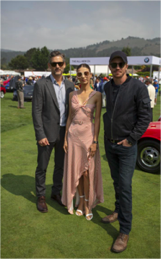 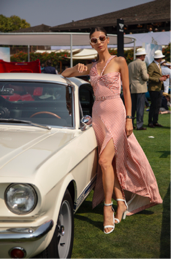 Eric Bana, Garrett Hedlund y Angela Sarafyan asistieron a ‘The Quail, A Motorsports Gathering’###Acerca de The Hongkong and Shanghai Hotels, Limited (HSH)Incorporado en 1866 al listado del Hong Kong Stock Exchange (00045), The Hongkong and Shanghai Hotels, Limited es la compañía de un Grupo dedicado a la propiedad, desarrollo y manejo de prestigiosos hoteles y propiedades comerciales y residenciales en locaciones clave de Asia, Estados Unidos y Europa, así como al suministro de turismo y entretenimiento, gestión de clubes y otros servicios. El portafolio de The Peninsula Hotels está conformado por The Peninsula Hong Kong, The Peninsula Shanghai, The Peninsula Beijing, The Peninsula Tokyo, The Peninsula Bangkok, The Peninsula Manila, The Peninsula New York, The Peninsula Chicago, The Peninsula Beverly Hills y The Peninsula Paris. Los proyectos en desarrollo incluyen a The Peninsula London y The Peninsula Yangon. El portafolio de propiedades del Grupo, incluye al complejo The Repulse Bay Complex, The Peak Tower y el edificio St. John’s Building en Hong Kong; The Landmark en la ciudad de Ho Chi Minh, Vietnam; 1-5 Grosvenor Place en Londres, Reino Unido y 21 avenue Kléber en París, Francia. El portafolio de clubes y servicios del Grupo incluyen The Peak Tram en Hong Kong; Thai Country Club en Bangkok, Tailandia; Quail Lodge & Golf Club en Carmel, California; la consultora Peninsula Clubs and Consultancy Services, Peninsula Merchandising y Tai Pan Laundry en Hong Kong.Para más información, por favor contacte a: CONTACTOSandy Machucasandy@another.coPR ManagerOf. 6392.1100 Ext. 3415M: 04455 2270 5536César Jassocesar.jasso@another.coAccount ExecutiveOf. 6392.1100M: 04455 5217 5036QUÉ: Los actores Eric Bana, Garrett Hedlund y Angela Sarafyan asisten a The Quail, A Motorsports Gathering, organizado por The Peninsula Hotels en Carmel Valley, California.En el marco de su decimosexto año, el evento automotriz de renombre mundial ‘The Quail, A Motorsports Gathering’, se celebró en Quail Lodge & Golf Club en el hermoso Carmel Valley, California. Reconocido como uno de los eventos internacionales más influyentes durante la histórica Monterey Car Week, ‘The Quail, A Motorsports Gathering’, presentó una de las colecciones más finas e inusuales de motocicletas y automóviles clásicos.                                                                                                                                                                                                                                                                         Al mismo tiempo, se llevaron a cabo las Fireside Chat Series con la editora en jefe de la revista InStyle, Laura Brown, y la diseñadora de calzado de lujo para mujeres, Tamara Mellon, quienes hablaron sobre los paralelismos entre la moda y la industria automotriz.QUIÉN:Entre los invitados figuraron Eric Bana, Garrett Hedlund, Angela Sarafyan, Laura Brown y Tamara Mellon.CUÁNDO:  Viernes 24 de agosto de 2018De 10:00 a 16:00 hrsDÓNDE: Quail Lodge & Golf Club8000 Valley Greens DriveCarmel, CA 93923IMÁGENES: Crédito de las imágenes: www.adamswords.com REDES SOCIALES:Instagram: @PeninsulaHotels, @TheQuailEventsHashtags: #Quail2018, #TheQuail, #penmomentsGeotag: Quail Lodge & Golf Club